Supervisor Form for a Project’s ProposalStudent informationName: 		Telephone: ID: Title of Project's proposal: Type of project (select one): Literature review				 Laboratory-epidemiological research Research proposal			 Analytical Epidemiological research Policy paper		I hereby confirm that I read the project proposal being submitted by the above mentioned student and I found it appropriate and written according to the guidelines of the School of Public Health:Supervisor telephone:	Email: Supervisor telephone:	Email: DateSignatureSupervisor NameDateSignatureSupervisor Name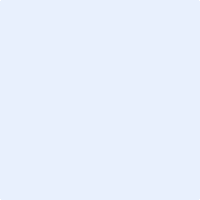 